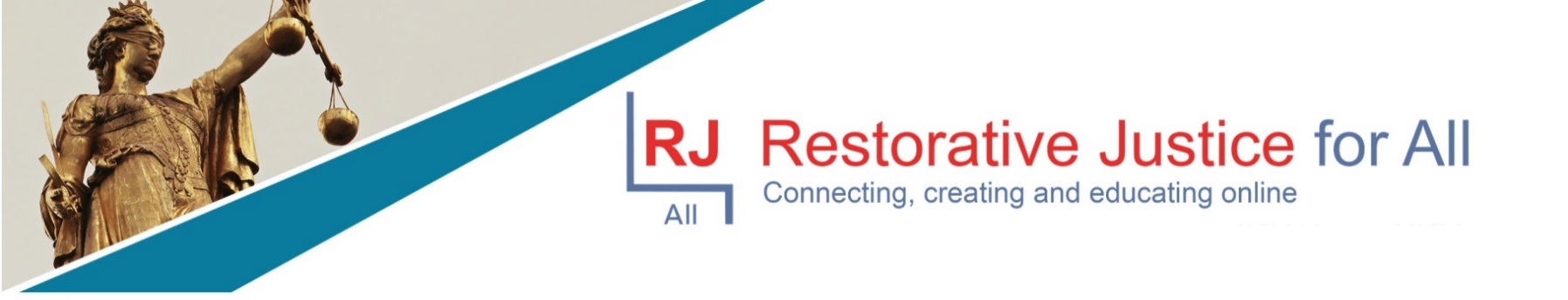 INTERNET JOURNAL OF RESTORATIVE JUSTICE CONTRIBUTOR'S PUBLISHING AGREEMENTTo be completed by the owner of copyright in the ContributionPlease read the notes attached, then complete, sign and e-mail this form (using BLOCK LETTERS) to:IJRJ.rj4all@gmail.comTITLE OF CONTRIBUTION:intended for publication in: 		INTERNET JOURNAL OF RESTORATIVE JUSTICE AUTHOR NAME(S):CONTRIBUTOR’S ADDRESS:				Copyright AssignmentIn consideration for the publication in the above Journal, of the above Contribution, I hereby assign to RJ4All copyright in the Contribution and in any abstract prepared by me to accompany the Contribution for the full legal term of copyright and any renewals thereof throughout the world in all formats, and through any medium of communication.Conditions of PublicationI warrant to RJ4All that the Contribution is my original work, that I have the exclusive right to assign copyright in the Contribution to the RJ4All and to submit the work for first publication in the Journal and that it is not being considered for publication elsewhere and has not already been published elsewhere, either in printed or electronic form,  that I have obtained and enclose all necessary permissions for the reproduction of any copyright works (including artistic works, e.g. illustrations, photographs, charts, maps, other visual material, etc.) contained in the Contribution and not owned by me and that I have acknowledged all the source(s), that the Contribution contains no violation of any existing copyright, other third party rights or any unlawful statements and does not infringe any rights of others, and  I agree to indemnify the RJ4All against any claims in respect of the above warranties.Signed:							Date:The author who has signed above warrants that he/she is authorized to sign on behalf of him/herself and, in the case of a multi-authored Contribution, on behalf of all other authors of the Contribution.Copyright: Conditions for Publication for Copyright Owner1.	It is the Journal's policy to acquire copyright on all contributions. There are two reasons for this:ownership of copyright by the publisher ensures maximum protection against infringement of copyright protected material through breach of copyright or piracy anywhere in the world;it also ensures that requests by third parties to reprint or reproduce a contribution, or part of it in any format, are handled efficiently in accordance with our general policy which encourages dissemination of knowledge inside the framework of copyright.In return for your assignment of copyright, we undertake to publish your contribution to the Journal in a timely and professional manner and license you with the following rights:We hereby agree that you may re-publish the whole or any part of your Contribution in a printed work written, edited or compiled by you, following publication in the Journal, provided the usual acknowledgements are given regarding copyright notice and reference to first publication by the Journal and RJ4All. We further agree that you may make photocopies of your article for your own teaching needs or to supply on an individual basis to research colleagues.We also agree that  you may post/make electronically available the abstract and  up to 100% of your own version of your paper as accepted for publication, including all corrections made by you following peer-review  on (a) your employer’s web site or repository and/or(b) on your own personal web site one year following publication in the Journal, provided the usual acknowledgements* [text for acknowledgement provided below] are given regarding copyright notice and reference to first publication by the Journal and RJ4All, and provided this is not through a third party commercial provider, as all third party requests for use of material from the Journal should be forwarded to RJ4All. In each case we ask that you provide a link/URL from the article you have posted to the IJRJ Online page where the final, definitive article is published:https://www.theogavrielides.com/accessijrj 4.	(a) You will be informed, wherever practicable, of all requests, to which we have agreed, to reproduce your contribution, or a substantial part of it, in any other print-on-paper publication, or an electronic product such as a CD Rom where your contribution is specifically requested, rather than as part of the journal as a whole, subject to 4 (b) below.  Please keep our mailing list up to date with your institutional or business address changes to facilitate this.(b) The Journal may make the necessary arrangements, whether they themselves or through their agents, to place the Contribution in electronic storage so that it may be transmitted to meet legitimate requests for access including transmission in a document delivery service, and also the right to mandate reprographic rights organizations (RROs), such as the Copyright Clearance Centre in the USA, and the Copyright Licensing Agency in the UK, each of which offers centralized arrangements for photocopying and digitization in their respective territories. (c)   The Journal may be made available in both print and electronic formats and any other media or products associated with the Journal.If either of the following applies you may need to sign a different version of this agreement, in which case please contact the publisher:	(a) If you are a US Government employee and the Contribution was made in that capacity, or(b)  If you are an employee of the British Government or of a Company or Institution and the Contribution was made in that capacity.Inclusion of Other Copyright MaterialYou shall at your own expense obtain from the copyright owner or owners written permission (which you shall submit with your manuscript) to include and reproduce within the Contribution any part of the typescript or illustrative material the copyright of which is not your own.If you have included copyright material, e.g. illustrations, photographs, tables, charts, maps, company logos/trademarks or other visual material, etc. and not requested permission for this use under the Fair Dealing provisions of the UK Copyright, Designs and Patents Act 1988 or Fair Use Provisions under US law for use of material in review, or other International Copyright Laws which may be in force, please just briefly give your explanation for our records for such inclusion of material below:Fair Dealing Information for your reference:Acts Permitted in Relation to Copyright Works — UK Copyright, Designs and Patents Act 1988, S30 (1)Fair dealing with a work for the purpose of criticism or review, of that or another work or of a performance of a work, does not infringe any copyright in the work provided that it is accompanied by a sufficient acknowledgement. Use of Copyright material for decorative or illustrative purposes in a journal article would not be considered fair dealing and permission from the rightsholder should be sought by the author for which a fee may be charged.  The author is responsible for settlement of any permissions fees.Permission should always be sought where reproduction could reasonably be construed as competing with the sale of the original source.  If you are in doubt, please ask for advice from RJ4All or the journal editor.